УВАЖАЕМЫЕ РОДИТЕЛИ!Просим вас принять участие вОПРОСЕ о качестве условий оказания услуг организацией:Детский сад №7 «Радуга»Пройти опрос вы можете:1) Непосредственно в самой организации2) На сайте организации:  мкдоу-радуга.рф3) Отсканировав вашим мобильным устройством QR-код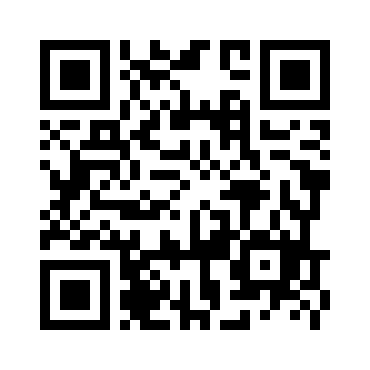 Для считывания QR-кода необходимо мобильное устройство (смартфон или планшет) под управлением Android, iOS или Windows Phone, оснащенное камерой.  Для считывания мы рекомендуем использовать приложение  “Яндекс”, которое можно скачать для любого из устройств. В меню приложения есть пункт «Сканер QR-кода», который активирует возможность сканировать код. После сканирования вам нужно будет перейти по ссылке и заполнить анкету. ДЛЯ ЗАПОЛНЕНИЯ АНКЕТЫ ВАШЕ УСТРОЙСТВО ОБЯЗАТЕЛЬНО ДОЛЖНО БЫТЬ ПОДКЛЮЧЕНО К СЕТИ ИНТЕРНЕТ